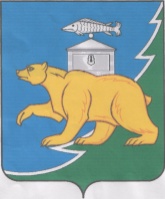 РОССИЙСКАЯ ФЕДЕРАЦИЯСОБРАНИЕ ДЕПУТАТОВ НЯЗЕПЕТРОВСКОГО МУНИЦИПАЛЬНОГО РАЙОНАЧЕЛЯБИНСКОЙ ОБЛАСТИРЕШЕНИЕот 25 марта 2024 года № 574г. НязепетровскО передаче в безвозмездное  пользование муниципального движимого   имуществаНязепетровского муниципального района     Челябинской областиРуководствуясь Положением о порядке передачи муниципального имущества Нязепетровского муниципального района Челябинской области в безвозмездное пользование, утвержденным решением Собрания депутатов Нязепетровского муниципального района от 09.11.2015 г. № 9, рассмотрев заявку Акционерного общества «Нязепетровское автотранспортное предприятие» (далее по тексту – АО «Нязепетровское АТП») от 07.03.2024 года № б/н, Собрание депутатов Нязепетровского муниципального районаРЕШАЕТ:1. Передать АО «Нязепетровское АТП» на период исполнения Муниципальных контрактов № 0169300020324000001 «Осуществление внутригородских перевозок пассажиров транспортом общего пользования по городу Нязепетровску», № 0169300020324000002 «Осуществление регулярных перевозок пассажиров и багажа автомобильным транспортом между поселениями в границах Нязепетровского муниципального района Челябинской области» в безвозмездное пользование муниципальное движимое имущество Нязепетровского муниципального района Челябинской области в количестве 2 (двух) единиц, согласно прилагаемого Перечня (прилагается).2. Комитету по управлению муниципальным имуществом администрации Нязепетровского муниципального района Челябинской области в установленном порядке заключить с АО «Нязепетровское АТП» договор безвозмездного пользования (договор ссуды) муниципального движимого имущества, указанного в Приложении настоящего решения.3. Установить, что затраты по ремонту и техническому содержанию муниципального движимого имущества, передаваемого по настоящему решению, осуществляются в полном объеме, исключительно за счет АО «Нязепетровское АТП».4. Победителям аукционов обеспечить рациональное использование движимого имущества и соблюдение количества рейсов, по утвержденным маршрутам. 5. Решение вступает в силу со дня его принятия и подлежит официальному опубликованию на сайте Нязепетровского муниципального района (www.nzpr.ru, регистрация в качестве сетевого издания: Эл. № ФС77-81111 от 17.05.2021 г.).6. Контроль за исполнением решения возложить на постоянную комиссию Собрания депутатов по экономике, бюджету и финансам (Газизов А.Ю.). Глава Нязепетровского муниципального района				                                                          С.А. КравцовПредседатель Собрания депутатовНязепетровского муниципального района				                                  А.Г. БунаковПриложение                                                                                              к решению Собрания депутатов                                                                                              Нязепетровского муниципального                                                                                        района от 25 марта 2024 года № 574Перечень движимого имущества, предлагаемого к передаче в безвозмездное пользование Акционерному обществу «Нязепетровское автотранспортное предприятие»  № п/пМарка, модельVINГод выпускаБалансовая стоимость1ГАЗ A68R52Х96A68R52R002654820245 405 500,002ГАЗ A68R52Х96A68R52Р002648420245 405 500,00